Содержание:Пояснительная записка…………………………………………………3Ход мероприятия……………………………………………………….7Список использованной литературы…………………………………13Пояснительная запискаНа современном этапе общественного развития огромное значение имеет формирование физически здоровой, социально-активной и гармонически развитой личности.Однако, многочисленные исследования последних лет показывают, что 20-30% детей, пришедших в 1 класс имеют физические недостатки или хронические заболевания. Проблема здоровья детей сегодня как никогда актуальна.Здоровье - главная составляющая всей жизни и деятельности человека. Имея с рождения крепкий организм, совершенствуя свой физический, творческий и нравственный потенциал, можно добиться больших успехов. Здоровые люди дольше сохраняют трудоспособность.Целью образования в области физической культуры является формирование физической культуры личности школьников, то есть устойчивых мотивов и потребностей в бережном отношении к своему здоровью, целостном развитии физических и психических качеств, творческом использовании средств физической культуры в организации здорового образа жизни.Основы становления полноценной личности закладываются с самого раннего детства при совместных усилиях школы и семьи. Именно в школьном возрасте в результате целенаправленного педагогического воздействия формируются здоровье, общая выносливость и работоспособность. Формирование физических качеств, двигательных навыков и умений тесно связано с интеллектуальным и психическим развитием ребенка. Необходимым условием гармоничного развития личности школьника является достаточная двигательная активность. Школа должна стать базой для реализации профилактики и оздоровления подрастающего поколения.Современный человек не может считаться культурным без овладения основами физической культуры, т.к. она является неотъемлемой частью общей культуры.Одной из важнейших составляющих физического воспитания в школе является внеклассная спортивно-массовая работа. В рамках этой работы в школе должны проводиться различные соревнования, спортивные праздники, дни здоровья, туристические походы, игры.Физическое воспитание во внеурочное время тесно связано с нравственным, трудовым, умственным, эстетическим воспитанием школьника и активно содействует всестороннему развитию детей, учит четкому подчинению дисциплине, выполнению правил, норм спортивной этики, уважению соперника, судей, развивает умение бороться до победы, не проявлять зависти к победителям, не теряться при поражениях, искренне радоваться победам товарищей.Спортивные мероприятия помогают закалять волю, учат добиваться успехов, совершенствовать свои умения и навыки в отдельных видах спорта.Цели и задачи мероприятия «Веселые старты»Цели:• Пропаганда физической культуры и спорта;• Сохранение и укрепление здоровья учащихся;• Приобщение школьников к систематическим занятиям физической культурой и различными видами спорта;• Формирование навыков здорового образа жизни.Задачи:• Воспитательная – воспитание у детей бережного отношения к своему здоровью;• Образовательная – обучение детей нормам здорового образа жизни, развитие задатков и склонностей к различным видам спорта, формирование и совершенствование двигательных навыков;• Оздоровительная – укрепление здоровья учащихся, содействие физическому развитию школьников, а также профилактика наиболее распространенных заболеваний.Ожидаемые результаты.1. Формирование отношения детей и их родителей к своему здоровью как к основному фактору успеха на последующих этапах жизни.2. Повышение уровня физического, а отсюда – психического и социального здоровья детей.СодержаниеВ соревнованиях «Веселые старты» участвуют 2 команды. Команда 4 «А» класса – «Позитив», команда 4 «Б» класса – «Большая компания». Каждая команда состоит из 10 человек (5 мальчиков и 5 девочек). В жюри входят классные руководители и педагог-организатор, они подсчитывают очки, объявляют результаты, подводят итоги соревнований, вручают грамоты.Мероприятие «Веселые старты» включает в себя проведение 10 эстафет различной направленности. Если в итоге при подсчёте очков команды набирают одинаковое количество баллов, то проводится дополнительная эстафета для выявления победителя. Эстафеты включают в себя элементы таких видов спорта как, легкая атлетика, баскетбол, гимнастика. Командам на каждом этапе начисляется за 1 место - 1 очко, за 2 место – 2 очка. Команда победительница определяется по наибольшей сумме набранных очков.Участникам и зрителям по ходу соревнований будет предложено отгадать несколько загадок, связанных с различным видами спорта. Баллы за отгаданную загадку можно отдать команде, которую поддерживает болельщик.Проведение мероприятия начинается после разминки, в которую входят 5 – 7 упражнений на основные группы мышц. Разминку проводит учитель физической культуры.Во время проведения эстафет играет музыка.Оборудование и инвентарь: эстафетная палочка 2 шт., мячи баскетбольные большие 2 шт., мячи баскетбольные маленькие 2 шт., мячи волейбольные 2 шт., воздушные шары 2 шт., обруч гимнастический 2 шт., 2 кегли, ноутбук, колонки, свисток.Место проведения: спортивный зал МКОУ "СОШ №2".Время проведения: 25 январяХод мероприятия:Ведущий:Добрый день, дорогие друзья. Мы рады видеть вас. Сегодня состоится спортивный праздник для девочек и мальчиков, обладающих вниманием, волей к победе, выдержкой, смекалкой. К соревнованиям допускаются ловкие, быстрые, не равнодушные к своему здоровью и физическому развитию ребята.Давайте поприветствуем наших участников. Звучит музыка. Выходят участники соревнований, строятся.Ведущий читает стихи:Поиграй-ка, поиграй-каНаш веселый стадион.С физкультурой всех ребятОн подружит навсегдаЕсли хочешь стать умелымЛовким, быстрым, сильным, смелым.Научись любить скакалкиГири, обручи и палки,Никогда не унывай!В цель снежками попадай,В санках с горки быстро мчисьИ на лыжи становись-Вот здоровья в чем секрет,Будь здоров! Физкульт привет!Ведущий предоставляет слово командам для приветствия:Команда 4 «А» класса – «Позитив»Девиз:В спорте важен позитив,Благодаря ему ты жив!Команда 4 «Б» класса – «Большая компания»Девиз:Мы компания большая,Нам никто не помешает,За победу будем драться,Вам за нами не угнаться!Затем знакомит с составом жюри, в которое входят классные руководители и педагог-организатор. Они будут оценивать этапы и подводить итоги соревнований.Ведущий желает успехов участникам соревнований и объявляет о начале эстафет.1 этап – «Кто быстрее!». Бег с эстафетной палочкой до ориентира ( кегля) и обратно.Примечание: обязательно обежать кеглю.2 этап – Стрельба дротикамиВедущий загадывает загадку.Не обижен, а надут,Его по полю ведут,А ударят нипочем,Не угнаться за _________(мячом)3 этап – «Ведение мяча». По сигналу первый участник команды бежит до кегли ведя баскетбольный мяч. Пройдя её, он возвращается обратно обычным бегом, держа мяч в руках, и передает эстафету следующему участнику.Примечание: обежать кеглю, мяч передавать в руки. При потере мяча продолжить выполнение с места потери.Ведущий загадывает загадку.Два березовых коняПо снегам несут меня,Кони эти рыжиИ зовут их ______________(лыжи)этап – «Поезд». Команды выстраиваются колоннами перед стартовой линией, а в 10—12 м от каждой из них ставят кегли. По свистку капитаны команд, стоящие первыми, бегут к стойкам, обегают их, возвращаются к своей колонне, но не останавливаются, а огибают ее и снова бегут к стойкам. Когда они пересекают стартовую черту, к ним присоединяются вторые номера, обхватив капитанов за пояс. Теперь участники вдвоем обегают стойку. Точно так же к ним присоединяются третьи номера и т.д. Игра заканчивается, когда вся команда, изображающая вагончики поезда (не расцепляя рук), финиширует, т.е. последний игрок пересекает линию старта.Примечание: не расцеплять поезд.этап – «Чехарда».  Пролезть в мешке , пройти в обручах7 этап – « Белка и орехи». 8 этап – «Тоннель». Участники команды встают в шеренгу в высокий упор лежа (домик) и образуют «тоннель». Стоящий впереди игрок начинает ползти по «тоннелю» и встает в положение упора лежа последним, за ним ползет следующий и так все игроки, пока первым не станет направляющий.Примечание: ползти можно любым способом.Ведущий загадывает загадку.Просыпаясь утром раноВместе с солнышком румяным,Заправляю сам кроватку,Быстро делаю _______________(зарядку)9 этап – «Переправа». Капитан команды по сигналу залезает в обруч и обегая ориентир возвращается к команде второй участник залезает в обруч вместе с капитаном и бежит на другую сторону зала, где капитан его оставляет и бежит за следующим участником. Побеждает команда, капитан которой быстрее переправил своих участников на другой берег.Примечание: из обруча не вылезать до тех пор, пока участник команды не окажется на другом берегу.Ведущий: Дорогие наши участники и зрители. Наши соревнования подошли к концу. Мне хочется сказать, что все участники соревнований с честью выдержали предложенные им испытания, а их болельщики поддерживали свои команды изо всех сил! Какая команда стала самой лучшей, самой быстрой, самой дружной и спортивной? Предоставляется слово жюри.Жюри подводит итоги, объявляет победителей. Вручаются почетные грамоты.Ведущий читает стихи:Всем спасибо за вниманье,За задор и звонкий смех,За азарт соревнованьяОбеспечивший успех.Вот настал момент прощанья,Будет краткой наша речь,Говорим мы «До свидания»,До счастливых новых встреч.Дисциплинированный выход из спортивного зала.Список литературы:Лях В. И., Зданевич А.А. Комплексная программа физического воспитания учащихся 1-11-х классов. М.: Просвещение, 2008.Журнал «Физическая культура в школе» март 2002г.Социальная сеть работников образования nsportal.ru http://nsportal.ru/nachalnaya-shkola/fizkultura/2013/11/24/veselye-starty-4-klassСообщество взаимопомощи учителей Pedsovet.su http://pedsovet.su/load/162-1-0-11471Сайт учителей физкультуры http://fizkultura-na5.ru/.Веселые старты (1 - 4)Цель. Способствовать формированию у учащихся устойчивого интереса к занятиям физической культурой и спортом, потребности в постоянном физическом самосовершенствовании.Место проведения. Спортзал.Участники. Учащиеся 1- 4 класса.Оформление. Стены спортзала оформлены плакатами со спортивными девизами.Спорт помогает нам везде: в семье, учебе и трудеСолнце, воздух и вода – наши лучшие друзья!Золотое время – молодое племяКто храбр да стоек, тот десятерых стоитЕсли по-русски скроен, и один в поле воинВедущий. Добрый день, дорогие друзья!Спорт нам в жизни очень нужен,А точней, необходим,И встречаемся, и дружимМы зимой и летом с ним.И искать у телефонаНас в квартирах ни к чему, -Мы спешим на стадионыНа свидание к нему!Всем спортсменам наш привет!Там, где спорт, болезней нет.Там, где ринг, и корт, и трек,Не скучает человек!Итак, начинаем наши соревнования, в которых принимают участие две команды.1-я команда «Эстафета»Девиз. «Только вперед и только вместе.Энергии в нас процентов на двести»2-я команда «Оптимисты»Девиз. «Девиз наш прост – нас не обойти,Хоть на полметра, но мы впереди!»«Прыжок за прыжком» (2 мяча)Первый участник, зажав мяч между ног, прыгает до кегли и оставляет там мяч. Возвращается бегом. Второй добегает до кегли, берет мяч, зажимает между ног и возвращается прыжками на место. Передает мяч следующему игроку.«Поменяй снаряд» (2 скакалки, 2 обруча)По команде первая пара, бежит до кегли, вращая скакалку, у кегли оставляет ее, берут обруч и катят его назад.«Эстафета с мячом» (2 мяча)Первый игрок бежит до кегли, ударяет мячом об пол, возвращается назад, передает мяч очередному игроку.«Словесная перестрелка»Немного отдохнем и постреляем. Вспомним, какие виды спорта нам известны. Сейчас команды по очереди будут производить «выстрелы»- называть виды спорта. Будем считать, что команда, которая не сможет произвести очередной «выстрел»- назвать вид спорта,- уже расстреляла все свои патроны и поэтому считается проигравшей.«Колесница» (2 скакалки)Участники каждой команды встают по двое: первый - наездник, второй - лошадь. Наездник набрасывает на лошадь скакалку. По сигналу бегут до кегли и возвращаются к своей команде, передают скакалку следующей паре.«Догони и прокати» (2 мяча)Команды стоят в исходном положении ноги врозь. По команде первый бежит до кегли с мячом в руках, обегает кеглю, бежит назад в конец колонны и оттуда прокатывает мяч под ногами команды. Впереди стоящий догоняет мяч и продолжает бег.«Прыжки в длину»В этой эстафете не будет разбега, а «заступать» будет категорически нельзя.Эстафета проходит так: первый участник встает на линию старта и совершает прыжок с места в длину. После приземления он не должен двигаться с места, пока не проведут черту, которая зафиксирует «место посадки» проводить черту надо по носкам обуви прыгающего. Следующий участник ставит ноги прямо перед чертой, не заступая за нее, и тоже совершает прыжок в длину. Таким образом, команда совершает один коллективный прыжок в длину. Прыгать надо аккуратно и не падать при посадке – иначе аннулируется результат прыжка. Самый длинный прыжок является победным.«Болото» (6 дощечек)Пройти через болото может каждый!Но как пройти, чтоб ног не замочить?Веселый смех, стремление к победеПоможет вам и гарантирует успех!Нужно перейти болото, не замочив ног, переставляя дощечки. Чья команда быстрее.«Путешествие в темноте»Кегли расставляются змейкой перед каждой командой.Вам завяжут глаза. Вы должны взявшись за руки, попытаться пройти дистанцию,не задев кегли. У чьей команды окажется меньше сбитых кеглей, та и победитв «путешествии»Сколько сбитых кеглей – столько очков минус.«Пожарные» (2 стула, веревка)Дернуть за веревку, сев на стул. Кто первый тому один бал.«Капризная ноша» (4 карандаша, 2 коробочки)Перенесите коробку на двух карандашах, не уронив. Чья команда быстрее,если коробочка упадет, то вы получаете штрафной балл, его вычитают изобщей суммы баллов.Подведение итогов. Слово жюри.Всем спасибо за внимание,За задор и звонкий смех,За азарт соревнования,Обеспечивший успех.Вот настал момент прощанья,Будет краткой наша речь:Говорим мы до свиданья,До счастливых новых встреч!Спортивное мероприятие в начальной школе «Весёлые старты» для обучающихся 4 –х классов.Цели:Пропаганда здорового образа жизни.Развитие личности ребенка на основе овладения физической культурой.Воспитание чувства коллективизма, товарищества, взаимовыручки, творческого мышления.Инвентарь: кегли, обручи (6 шт.), цветные резиновые мячи (2 шт.), спортивные скамейки, скакалки (2 шт.), воздушные шарики, ракетки (2 шт.), свисток.Оборудование: музыкальные записи на спортивную тему, плакаты, воздушные шары для украшения зала.Подготовительный этапКлассным руководителям  дано поручение выбрать представителей от класса  (8 чел), которые будут принимать участие в соревнованиях, подготовить домашнее задание – визитную карточку своей команды (эмблема, девиз, название, форма).  Подготовить плакат на спортивную тему для украшения зала.Организаторам соревнования определить состав жюри, подготовить зал к мероприятию, определиться с награждением команд.Классам, было дано заданиеПодготовить музыкальный номерПодготовить речёвки и стихотворение о спорте.Ход  мероприятия.Звучит музыка на спортивную тему. В это время в зал заходят команды участники.    Ведущий.Чтоб расти и закалятьсяНе по дням, а по часам,Физкультурой заниматься,Заниматься нужно нам!!!!Вступительное слово:Здравствуйте, дорогие ребята и уважаемые гости! Нам очень приятно видеть всех вас сегодня в нашем спортивном зале. Мы начинаем самую веселую из всех спортивных и самую спортивную из всех веселых игр – «Весёлые старты» и наш спортивный зал превращается в веселый стадион. Участники соревнований будут состязаться в силе, ловкости, смекалке, быстроте.Выступление учеников 4- х  классов. Спортивные речёвки.1 ученик. Если хочешь стать умелым,Сильным, ловким, смелымНаучись любить скакалкиОбручи и палки.Никогда не унывай,В цель мячами попадайВот здоровья в чем секрет-Всем друзьям – физкульт-привет!2 ученик. Спорт, ребята, очень нужен,Мы со спортом очень дружим.Спорт – помощник!Спорт – здоровье!Спорт – игра!Физкульт-ура!3 ученик. В мире нет рецепта лучшеБудь со спортом неразлучен,Проживешь 100 лет –Вот и весь секрет!4 ученик. Мы праздник дружбы, спорта открываем. Спортивный праздник закипит сейчас!Мы спортом дух и тело развиваем,Он наполнит силой каждого из нас! 5 ученикПо плечу победа смелым.Ждет того большой успех,Кто, не дрогнув, если нужноВступит в бой один за всех.6 ученик На спортивную площадкуПриглашаем  мы всех  васПраздник спорта и здоровьяНачинаем мы сейчас!Ведущий: Сегодня мы рады приветствовать дружные спортивные команды Пришло время с ними познакомиться. В соревнованиях примут участие  2 команды1 конкурс «Домашнее задание».У участников было домашнее  задание подготовить визитную карточку своей команды (название, девиз, эмблема).ВедущийОсталось представить жюриПусть жюри весь ход сраженьяБез промашки проследит.Кто окажется дружнее,Тот  в бою и победит.Судейской коллегией являются преподаватели нашей школы: Березина Н.В, Лебедева В.П., Уразова А.И.Председатель жюри – учитель физкультуры Обручев Игорь АркадьевичИтак, с командами познакомились, жюри выбрали, напутствие услышали – пора начинать соревнование!2 конкурс – эстафета «Переправа».Инвентарь: два обруча, две поворотные стойки на каждую команду.         По сигналу судьи игроки начинаются переправляться до другого берега при помощи двух обручей (перекладывая их вперёд и используя их как кочки, до поворотной стойки), оббегают стойку и отдают два обруча следующему участнику. Выигрывает команда, которая быстрей закончит эстафету.3 конкурс – эстафета «Скачки».Инвентарь: большие мячи на каждую команду.Прыжки на мяче (выполняются до поворотной стоки и обратно до пересечения финишной линии, после чего мяч передаётся следующему участнику). Выигрывает команда, которая быстрей закончит эстафету.Пока жюри подводит итоги, выступают ученики 4 а класса (музыкальный номер)4 конкурс -  «Смешанная эстафета».Инвентарь: скакалка, обруч, две поворотные стойки по количеству команд.         Участник располагается на линии старта. По команде судьи участник бежит на середину зала, где лежит скакалка. Берёт её и выполняет 10 прыжков. Оставляет скакалку. Бежит до поворотной стойки, где лежит обруч. Проходит через обруч и возвращается обратно. Оббегает поворотную стойку, находящуюся позади команды, передаёт эстафету касанием рукой руки стоящего впереди участника.5 конкурс «Газетон»Все знают, что спорт развивает ловкость и меткость. Следующий конкурс для болельщиков, который мы назвали «Газетон» Ведущий.Инвентарь –  старые газеты, ведра.Комментарий:  Устали  наши команды, преодолев такие препятствия. Давайте дадим им отдохнуть.  В следующем конкурсе, который мы назвали «Газетон», примут участие ребята, поддерживающие ту или иную команду – наши болельщики.6 конкурс-эстафета.  «Яичница».Инвентарь –   кегли, ракетки для бадминтона, шарики .Комментарий:  А сейчас конкурс-эстафета. Участвуют все члены команды. Наш конкурс называется «Яичница».Задача участников  -   Добежать до определенного места, неся на ракетке шарик, и вернуться обратно, передавая эстафету следующему участнику.Задача успеть приготовить яичницу раньше других - завершить дистанцию. Комментарий:   Спорт – это не только рекорды. Это, прежде всего, стартовая площадка в страну здоровья, бодрости, и хорошего настроения.7 конкурс- эстафета «Попади в цель».Инвентарь: цветные резиновые  мячи, обручи для  команд.         Команда в колонне по одному, в руках у первого участника цветной резиновый  мяч. По сигналу участник выполняет бросок мяча, стараясь попасть в лежащий на расстоянии 3 метров обруч. За каждое попадание начисляется - 1 очко. Выигрывает команда, которая за одну минуту наберёт больше всех очков.8 конкурс - «Тоннель»Участвуют все члены команды. Задача каждого участника пройти тоннель , как можно быстрее, обежать кеглю  и вернуться в команду.Пока жюри подводит итоги мы посмотрим  музыкальный номер от учеников 4-б класса.  Ведущий.Провели мы состязаньяИ желаем на прощаньеВсем здоровье укреплятьМышцы крепче накачать.Всем ребятам  мы желаемНе стареть и не болетьБольше спортом заниматьсяИ в учёбе не отстать!Предоставляем  слово нашему уважаемому жюри, которое подведет итог наших соревнований и наградит победителей .Участникам вручаются грамоты и призы.  Ведущий. Наши соревнования подошли к концу. Но думаем, что это только начало, небольшой шаг в сторону здоровья и хорошего настроения. Спасибо нашим командам за  участие, за их мужество. Спасибо всем кто пришел сегодня на наше спортивное мероприятие – участникам, жюри, учителям, болельщикам.Успехов всем, удачи, крепкого здоровья и отличного настроения!!!!!!!!!!!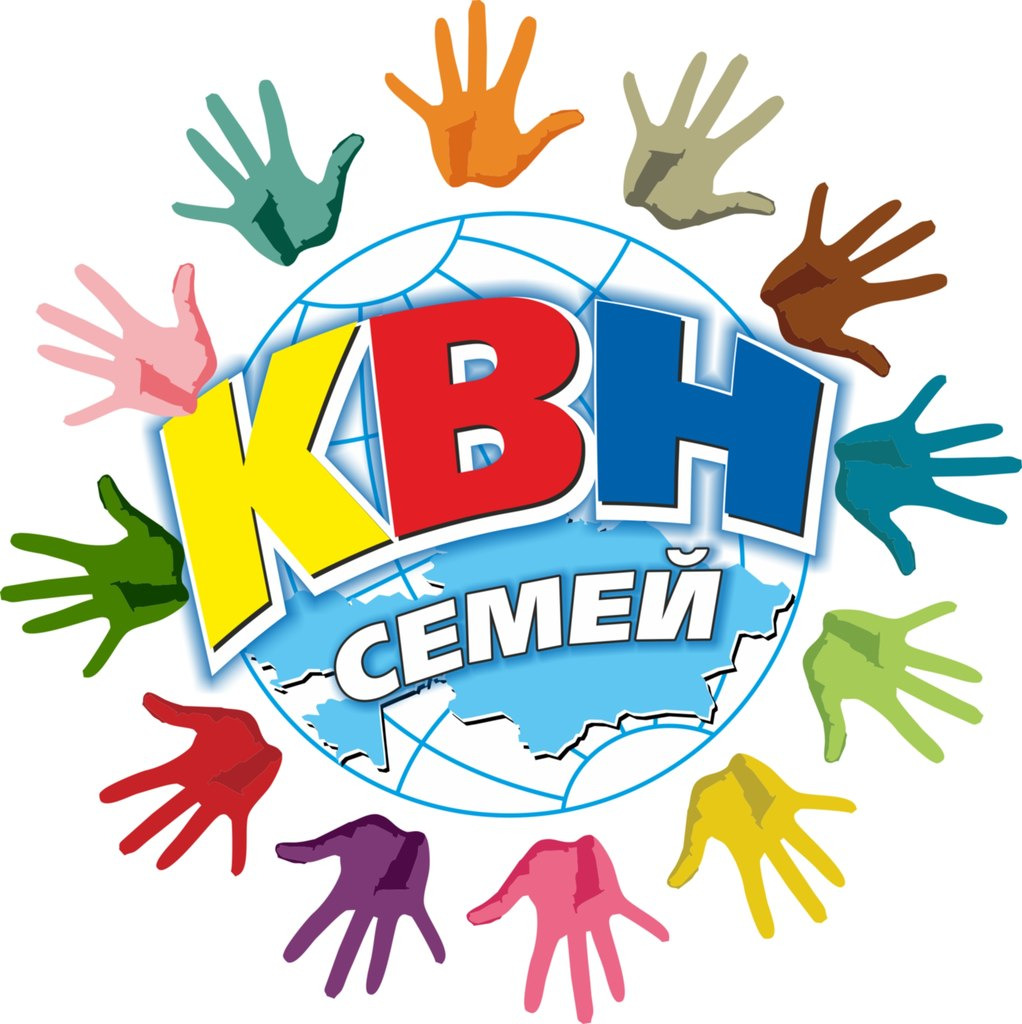 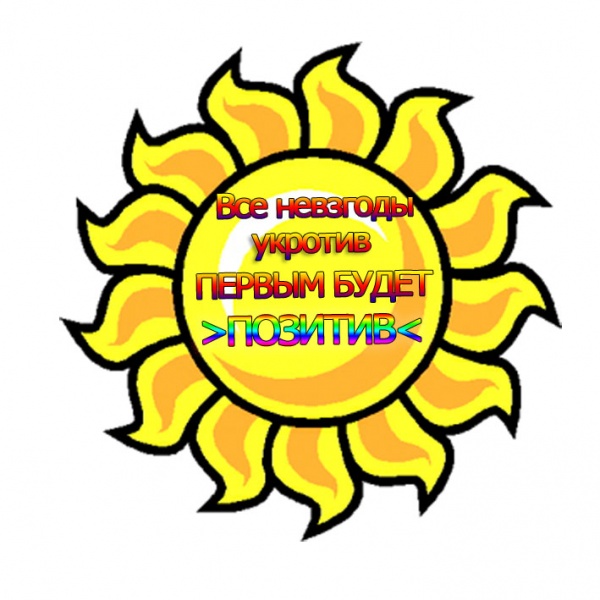 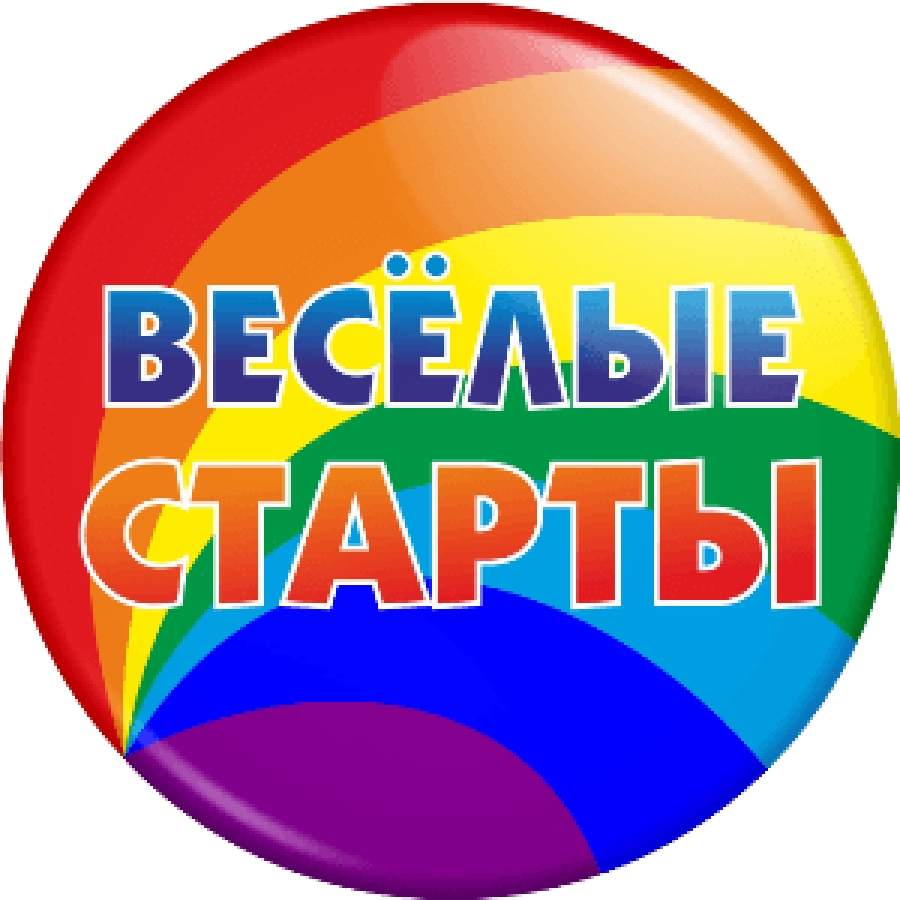 